Проектное расположение элементов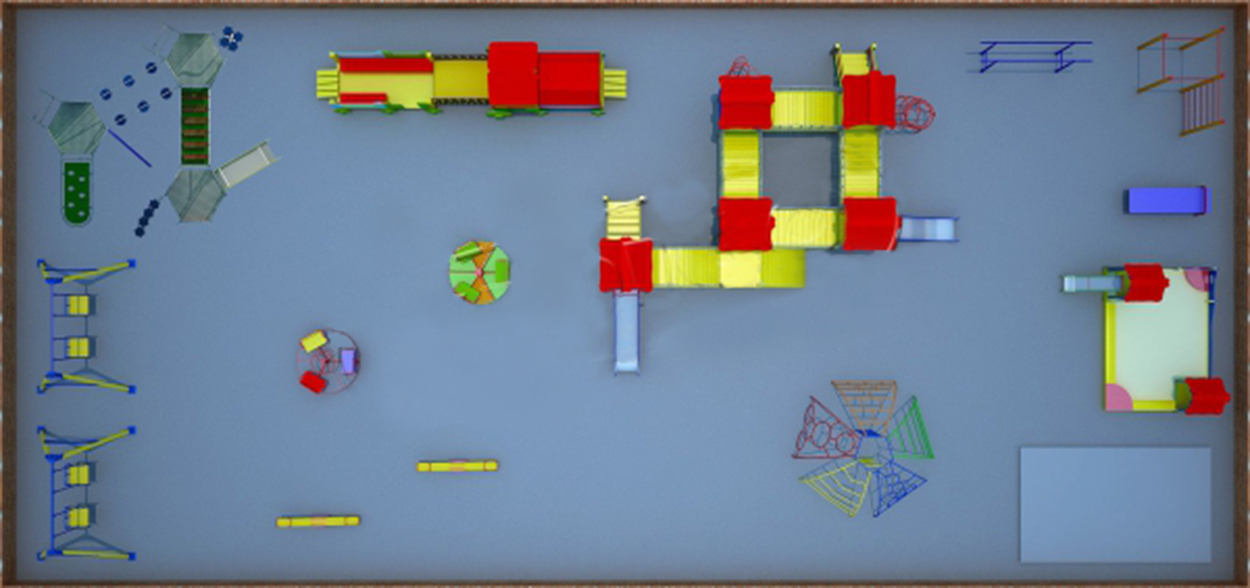 Размеры детской площадки: 30 х 15 метров (450 м.кв.).Детская площадка состоит из следующих элементов:1. Качалка-балансир "Классик" – 2 шт.2. Качеля "Близняшки" на жесткой подвеске – 2 шт.3. Карусель со штурвалом "Покрути-Ка" – 1 шт.4. Карусель "Три лепестка" – 1 шт.5. Комплекс на песке "Клуб веселья" – 1 шт.6. Паровоз – 1 шт.7. Рукоход «Сфера» Семь элементов – 1 шт.8. Турник и шведская стенка – 1 шт.9. Брусья – 1 шт.10. Скамейка для пресса – 1 шт.11. Детский комплекс "Нью Йорк", высота горки 1,0 м. – 1 шт.12. Детский комплекс "Жабка", высота горок 1,2 и 1,5 м. – 1 шт.13. Лавочка "Классик" без перил – 12 шт.14. Урна металлическая  – 6 шт.